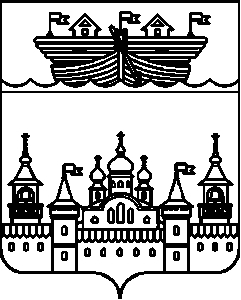 СЕЛЬСКИЙ СОВЕТГЛУХОВСКОГО СЕЛЬСОВЕТА
ВОСКРЕСЕНСКОГО МУНИЦИПАЛЬНОГО РАЙОНАНИЖЕГОРОДСКОЙ ОБЛАСТИРЕШЕНИЕ30 марта 2017 года									№ 4О внесении изменений в Положение о муниципальной службе в Глуховском сельсовете Воскресенского муниципального района, утвержденное решением сельского Совета Глуховского сельсовета Воскресенского муниципального района Нижегородской области от 18 декабря 2009 года № 16В соответствии с Законом Нижегородской области от 1 февраля 2017 года № 8-З «О внесении изменений в Закон Нижегородской области «О муниципальной службе в Нижегородской области», сельский Совет Глуховского сельсовета решил:1.Внести в Положение о муниципальной службе в Глуховском сельсовете Воскресенского муниципального района Нижегородской области, утвержденное решением сельского Совета Глуховского сельсовета Воскресенского муниципального района Нижегородской области от 18 декабря 2009 года № 16 (с изменениями, внесенными решениями сельского Совета  от 03 декабря 2010 года № 49, от 28 февраля 2011 года № 5, от 24 августа 2012 года № 13, от 29 октября 2012 года № 19, от 25 марта 2013 года № 5, от 03 июля 2013 года № 11, от 08 октября 2013 года № 15, от 26 ноября 2014 года № 11, от 29 апреля 2015 года № 4, от 31 марта 2016 года № 14; от 30 ноября 2016 года № 35; от 30.12.2016 года № 40) (далее – Положение), следующие изменения:1)в пункте 4 главы 3 «Квалификационные требования для замещения должностей муниципальной службы» слово «профессионального» исключить2)в главе 4 «Правовое положение (статус) муниципального служащего):а)абзац второй пункта 16 признать утратившим силу;б)в абзаце втором пункта 28 слова «представители научных организаций и образовательных учреждений» заменить словами «представители научных и образовательных организаций»;3)в главе 6 «Рабочее (служебное) время и время отдыха: а)пункт 2 изложить в следующей редакции:«2.Отпуск муниципального служащего2.1.Муниципальному служащему предоставляется ежегодный отпуск с сохранением замещаемой должности муниципальной службы и денежного содержания, размер которого определяется в порядке, установленном трудовым законодательством для исчисления средней заработной платы.2.2.Ежегодный оплачиваемый отпуск муниципального служащего состоит из основного оплачиваемого отпуска и дополнительных оплачиваемых отпусков.2.3.Муниципальным служащим предоставляется ежегодный основной оплачиваемый отпуск продолжительностью 30 календарных дней.2.4.Муниципальным служащим предоставляется ежегодный дополнительный оплачиваемый отпуск за выслугу лет продолжительностью:1)при стаже муниципальной службы от 1 года до 5 лет - 1 календарный день;2)при стаже муниципальной службы от 5 до 10 лет - 5 календарных дней;3)при стаже муниципальной службы от 10 до 15 лет - 7 календарных дней;4)при стаже муниципальной службы от 15 до 20 лет - 10 календарных дней;5)при стаже муниципальной службы 20 лет и более - 15 календарных дней.2.5.При исчислении общей продолжительности ежегодного оплачиваемого отпуска ежегодный основной оплачиваемый отпуск суммируется с ежегодным дополнительным оплачиваемым отпуском за выслугу лет.Дополнительные отпуска за ненормированный служебный день предоставляются сверх ежегодного оплачиваемого отпуска, предусмотренного настоящим пунктом.Муниципальным служащим, для которых установлен ненормированный служебный день, предоставляется ежегодный дополнительный оплачиваемый отпуск за ненормированный служебный день продолжительностью три календарных дня.2.6.Ежегодный оплачиваемый отпуск должен предоставляться муниципальному служащему ежегодно в соответствии с графиком отпусков, утверждаемым представителем нанимателя (работодателя).2.7.Минимальная продолжительность ежегодного оплачиваемого отпуска, используемого муниципальным служащим в служебном году, за который предоставляется ежегодный оплачиваемый отпуск, не может быть менее 28 календарных дней. При этом хотя бы одна из частей ежегодного оплачиваемого отпуска должна составлять не менее 14 календарных дней.2.8.В исключительных случаях, если предоставление муниципальному служащему ежегодного оплачиваемого отпуска общей продолжительностью, исчисленной в соответствии с подпунктом 6.5 настоящего пункта, в текущем служебном году может неблагоприятно отразиться на осуществлении задач и функций органа местного самоуправления, аппарата контрольно-счетного органа муниципального образования, избирательной комиссии муниципального образования или на осуществлении полномочий лица, замещающего муниципальную должность, по решению представителя нанимателя (работодателя) и с письменного согласия муниципального служащего допускается перенесение части ежегодного оплачиваемого отпуска, превышающей 28 календарных дней, на следующий служебный год. При этом перенесенная часть ежегодного оплачиваемого отпуска должна быть использована не позднее 12 месяцев после окончания того служебного года, за который эта часть отпуска предоставляется.2.9.Часть ежегодного оплачиваемого отпуска, превышающая 28 календарных дней, или любое количество дней из этой части по письменному заявлению муниципального служащего могут быть заменены денежной компенсацией.2.10.При предоставлении муниципальному служащему ежегодного оплачиваемого отпуска один раз в год производится единовременная выплата в размере двух должностных окладов.2.11.Муниципальному служащему по его письменному заявлению решением представителя нанимателя (работодателя) может предоставляться отпуск без сохранения денежного содержания продолжительностью не более одного года. Муниципальному служащему также предоставляется отпуск без сохранения денежного содержания в иных случаях, предусмотренных федеральными законами.2.12.Во время отпуска без сохранения денежного содержания за муниципальным служащим сохраняется замещаемая должность муниципальной службы.2.13.Муниципальному служащему, замещающему должность главы местной администрации по контракту, отпуска предоставляются правовым актом местной администрации»;б)пункт 3 признать утратившей силу; 4)в пункте 4 главы 9  цифры «13» заменить цифрой «8»;5)в главе 10 «Классные чины муниципальных служащих»:а)абзац седьмой пункта 4 признать утратившим силу;б)дополнить пунктом 4  следующего содержания:«4 .Первый классный чин присваивается муниципальному служащему:1)впервые поступившему на муниципальную службу и не имеющему классного чина муниципальной службы;2)при назначении муниципального служащего на должность муниципальной службы, которая относится к более высокой группе должностей муниципальной службы, чем замещаемая им ранее»;в)пункт 5 изложить в следующей редакции:«5.Первый классный чин присваивается муниципальному служащему по истечении трех месяцев после назначения муниципального служащего на должность муниципальной службы.В случае, если муниципальному служащему устанавливалось испытание, первый классный чин присваивается муниципальному служащему по окончании установленного условиями трудового договора срока испытания, но не ранее срока, указанного в абзаце первом настоящей части»;г)пункт 8 изложить в следующей редакции:«8.Муниципальным служащим классные чины присваиваются после сдачи ими квалификационного экзамена»;д)в пункте 8.1:абзац первый изложить в следующей редакции:«8.1Муниципальному служащему, замещающему должность главы местной администрации по контракту, по истечении трех месяцев после назначения присваивается классный чин:»;абзац четвёртый признать утратившим силу;е)абзац второй пункта 12 признать утратившим силу;ж)пункт 13 признать утратившей силу;з)в пункте 14 слова «Очередной классный чин» заменить словами «Классный чин»;и)пункт 19 дополнить абзацами следующего содержания: «При установлении соответствия классного чина государственной гражданской службы классному чину муниципального служащего срок муниципальной службы в данном классном чине исчисляется со дня вступления в силу правового акта представителя нанимателя (работодателя).Запись об установлении соответствия классного чина государственной гражданской службы классному чину муниципального служащего вносится в трудовую книжку и личное дело муниципального служащего»;к)в пункте 21 слова «и второго» и цифры «13,» исключить;6)в приложении №3 «Положение о проведении аттестации муниципальных служащих органов местного самоуправления Глуховского сельсовета Воскресенского района»  к Положению о муниципальной службе в Глуховском сельсовета Воскресенского муниципального района:а)в абзаце втором пункта 2 раздела 2 «представители научных и образовательных учреждений, других организаций» заменить словами «представители научных, образовательных и других организаций»;б)подпункт 2 пункта 5 раздела 3 признать утратившим силу;7)в Приложении №6 «Положение о порядке формирования и подготовки резерва кадров муниципальной службы Глуховского сельсовета Воскресенского муниципального района» к Положению о муниципальной службе в Глуховском сельсовете Воскресенском муниципальном районе раздел 4 добавить пунктом 4.6:«2.7.В кадровый резерв на замещение должностей муниципальной службы без проведения конкурсных процедур могут включаться:1)муниципальные служащие, уволенные с муниципальной службы при ликвидации, реорганизации органа местного самоуправления или сокращении его штата;2)лица, замещающие выборные муниципальные должности, после прекращения их полномочий;3)лица, окончившие обучение в профессиональных образовательных организациях и образовательных организациях высшего образования по целевому направлению органов местного самоуправления;4)муниципальные служащие, рекомендованные аттестационной комиссией на замещение вышестоящих должностей муниципальной службы;4.1)лица, прошедшие конкурс на замещение вакантной должности муниципальной службы или на включение в кадровый резерв для замещения вакантной должности муниципальной службы;4.2)муниципальные служащие, уволенные с муниципальной службы в связи с призывом на военную службу или направлением их на альтернативную гражданскую службу;4.3)муниципальные служащие, уволенные с муниципальной службы в связи с восстановлением на службе муниципального служащего, ранее замещавшего эту должность муниципальной службы, по решению суда;4.4)муниципальные служащие, уволенные с муниципальной службы в связи с наступлением чрезвычайных обстоятельств, препятствующих продолжению отношений, связанных с муниципальной службой (военных действий, катастрофы, стихийного бедствия, крупной аварии, эпидемии и других чрезвычайных обстоятельств);5)иные лица в соответствии с федеральным законом и муниципальным правовым актом».2.Сохранить для муниципальных служащих, имеющих на день вступления в силу настоящего решения неиспользованные ежегодные оплачиваемые отпуска или части этих отпусков, право на их использование, а также право на выплату денежной компенсации за неиспользованные ежегодные оплачиваемые отпуска или части этих отпусков.3.Исчислять в соответствии с требованиями статьи 20 Закона Нижегородской области от  № 99-3 «О муниципальной службе в Нижегородской области» продолжительность ежегодных оплачиваемых отпусков, предоставляемых муниципальным служащим, замещающим должности муниципальной службы на день вступления в силу Закона Нижегородской области от  № 8-З «О внесении изменений в Закон Нижегородской области «О муниципальной службе в Нижегородской области», начиная с их нового служебного года.4.Настоящее решение вступает в силу со дня принятия, за исключением отдельных положений, для которых настоящим пунктом установлен иной срок вступления в силу.Подпункт 3 пункта 1 и пункты 2, 3 настоящего решения вступают в силу по истечении шестидесяти дней со дня официального опубликования Закона Нижегородской области от  № 8-З «О внесении изменений в Закон Нижегородской области «О муниципальной службе в Нижегородской области». 5.Обнародовать настоящее решение на информационном стенде  администрации и разместить на официальном сайте администрации Воскресенского муниципального района.6.Контроль над исполнением настоящего решения оставляю за собой.7.Настоящее решение вступает в силу со дня обнародования.Глава местного самоуправления					О.Ю.Леонтьева